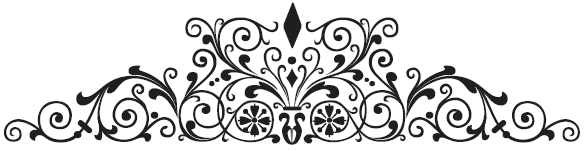 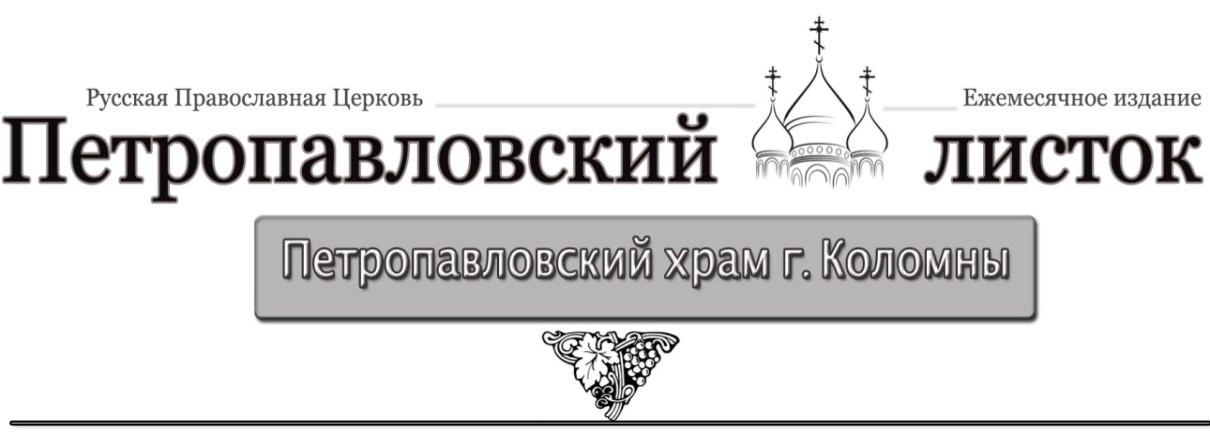 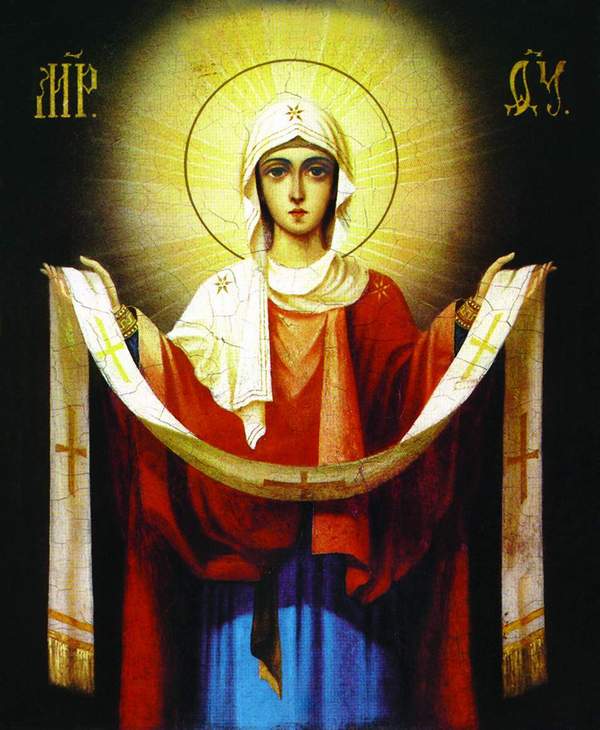 8 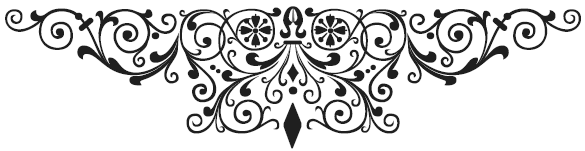 